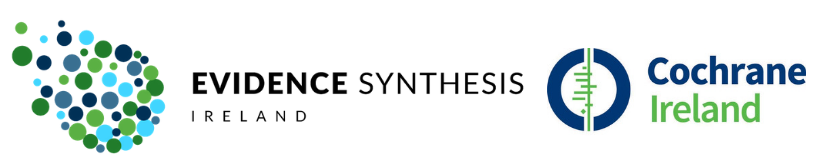 Evidence Synthesis Ireland Fellowship Scheme 2019Review Identification FormIn order to help us advertise your review and select an appropriate fellow, please complete the following:Review Centre/Group Mentor (RCM) and email address – please identify who will act as lead contact and mentor for the fellow and provide email contact addressReview title – please provide the review titleReview type – please identify the type of review in question e.g. qualitative synthesis, Cochrane review of effectiveness, rapid reviewReview details– please identify the topic of the review and a very brief background, objectives and PICO (or other question format details) of the review. Please also include current status of review (e.g. protocol on PROSPERO, searches started etc.)Review current status – please indicate current status of review (e.g. protocol on PROSPERO, searches started etc.)Any specific/desirable requirements for fellow (e.g. clinical expertise, methodological expertise)Estimated start and completion dates* – please provide an estimated time for start and completion of the review *Please note that reviews must not have completed screening stages to be eligibleAndrea C. Tricco, MSc, PhDDirector & Scientist, Knowledge Synthesis Team, Knowledge Translation Program, Li Ka Shing Knowledge Institute of St. Michael’s Hospital, Unity Health TorontoAssociate Professor, Dalla Lana School of Public Health & Institute of Health Policy, Management, and Evaluation, University of TorontoCo-Director & Adjunct Associate Professor Queen's Collaboration for Health Care Quality Joanna Briggs Institute Centre of Excellence, Queen’s UniversityImplementation of Artificial Intelligence in Healthcare: a Scoping ReviewScoping reviewBackground: Alongside the explosion in interest in artificial intelligence (AI) globally, comes a critical imperative to advance its safe and effective implementation in health care and public health. Unfortunately, innovation in AI implementation in health care and public health has lagged behind AI advances. While AI has the potential to lead to various health care applications that personalize health care for patients and tailor organizational and policy decision making, there is a paucity of studies of the clinical effectiveness, cost effectiveness or implementation of AI. Given the need for safe and effective health care and public health interventions, this is an urgent and glaring gap. We will fail to reap the benefits of big data and AI investment if we do not simultaneously invest in assessing and optimising its implementation.Research Question: What strategies are used to implement artificial intelligence tools/interventions in healthcare? Populations: Children or adults of any ageInterventions: Implementation of artificial intelligenceComparators: AnyOutcomes: Any outcome at the patient, public, clinician, population or system level; including scalability and sustainabilityStudy Designs: All primary experimental studies will be included. In addition, cohort, case-control and case series studies will be includedReview StageProtocol status: being reviewed by the research team; to be registered on OSFLiterature search status: completeLevel one pilot: in progressLiterature search has been run and the level one pilot is currently underwayStart date: July 16, 2019Estimated completion date: February 17, 2020